Опросный листАВТОМАТИЧЕСКАЯ СИСТЕМА МОНИТОРИНГА ВЫБРОСОВ В АТМОСФЕРУ (АСМВ)Заполненный опросный лист отправлять по адресу: info@ecohimpribor.ruДанные организации заполняющей Опросный листВид строительстваТопливо, используемое при горенииТехнологический процесс Состав анализируемого газа Параметры анализируемой среды Параметры газохода/трубы в точке отбора пробы (установки зонда)Параметры места установки измерительного блокаПожалуйста, приложите проектную документацию (графическая часть) и паспорт на источник выбросов (газоход/дымовая труба) к заполненному опросному листу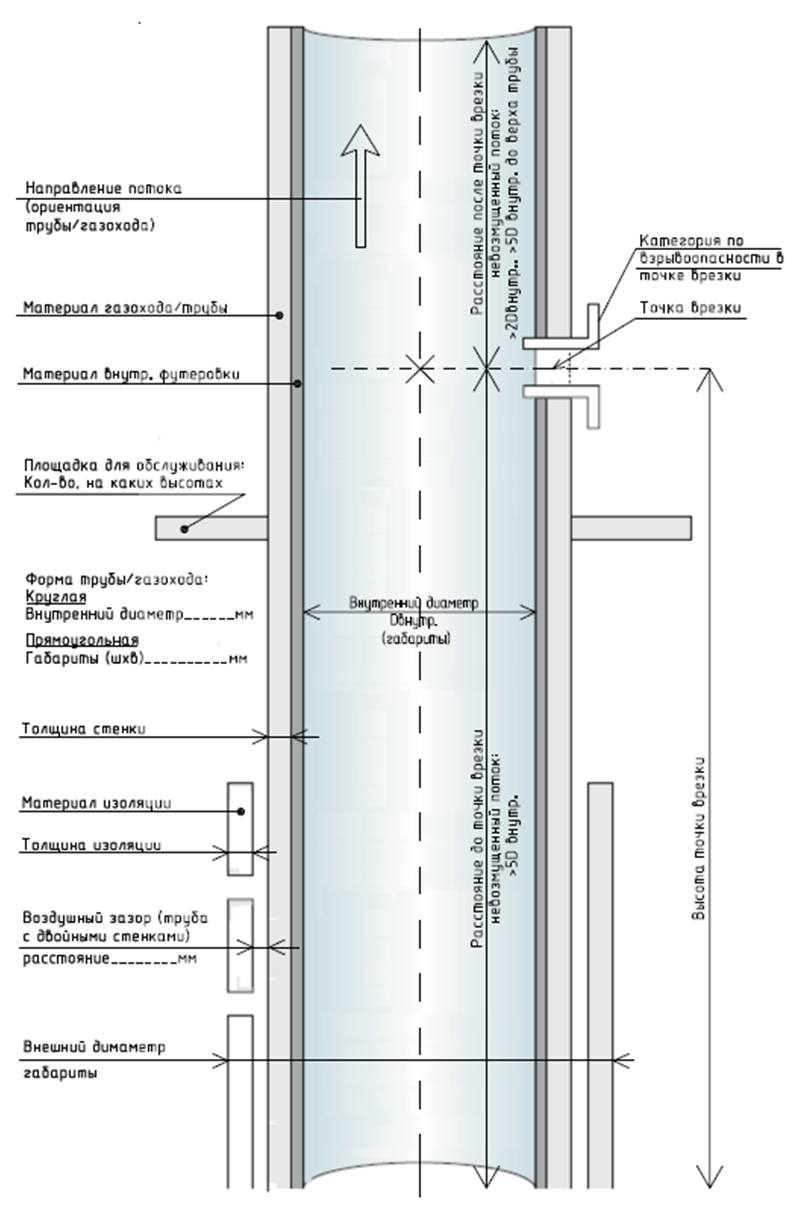 Абразивные компонентыОтправляя опросный лист на электронную почту info@ecohimpribor.ru, Вы принимаете условия Пользовательского соглашения и даете своё согласие на обработку Ваших персональных данных, в соответствии с Федеральным законом от 27.07.2006 года №152-ФЗ «О персональных данных».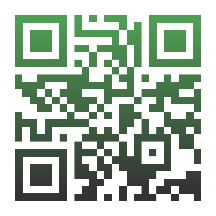 Компания:Дата:Адрес:Тел./факс:Контактное лицо:Подпись:Данные об объекте, на котором планируется эксплуатация газоаналитического оборудованияДанные об объекте, на котором планируется эксплуатация газоаналитического оборудованияДанные об объекте, на котором планируется эксплуатация газоаналитического оборудованияДанные об объекте, на котором планируется эксплуатация газоаналитического оборудованияПредприятие:Цех/подразделение:Точка установки:Новое строительство Техническое перевооружение РеконструкцияТопливный газПриродный газ МазутУгольМусорСмесь (природный газ и мазут)Смесь (природный+топливный газ)ДругоеПожалуйста, приложите краткое описание и структурную схему техпроцесса к заполненному Опросному листуИзмеряемые компоненты газовой среды и диапазоны измеренийИзмеряемые компоненты газовой среды и диапазоны измеренийИзмеряемые компоненты газовой среды и диапазоны измеренийИзмеряемые компоненты газовой среды и диапазоны измеренийИзмеряемые компоненты газовой среды и диапазоны измеренийИзмеряемые компоненты газовой среды и диапазоны измеренийИзмеряемые компоненты газовой среды и диапазоны измеренийИзмеряемые компоненты газовой среды и диапазоны измеренийИзмеряемые компоненты газовой среды и диапазоны измеренийИзмеряемые компоненты газовой среды и диапазоны измеренийИзмеряемые компоненты газовой среды и диапазоны измеренийИзмеряемые компоненты газовой среды и диапазоны измеренийКомпоненты Измеряемые компоненты отметить Компоненты Измеряемые компоненты отметить Концентрация ед. измерения Концентрация ед. измерения Концентрация ед. измерения Компоненты Измеряемые компоненты отметить Компоненты Измеряемые компоненты отметить Компоненты Измеряемые компоненты отметить Концентрация ед. измеренияКонцентрация ед. измеренияКонцентрация ед. измеренияКонцентрация ед. измеренияКомпоненты Измеряемые компоненты отметить Компоненты Измеряемые компоненты отметить мин макс раб. Компоненты Измеряемые компоненты отметить Компоненты Измеряемые компоненты отметить Компоненты Измеряемые компоненты отметить мин мин макс раб. Итого100 %Итого 100 %Параметры анализируемой среды в точке отбора пробы (в месте установки зонда)Данные параметры указать обязательно!!!Параметры анализируемой среды в точке отбора пробы (в месте установки зонда)Данные параметры указать обязательно!!!Параметры анализируемой среды в точке отбора пробы (в месте установки зонда)Данные параметры указать обязательно!!!Параметры анализируемой среды в точке отбора пробы (в месте установки зонда)Данные параметры указать обязательно!!!Параметры анализируемой среды в точке отбора пробы (в месте установки зонда)Данные параметры указать обязательно!!!ПараметрЕд. измеренийМин.Макс.Укажите источник данных (измерения, данные проекта, паспортные данные, и т.д.)Температура газового потока°СКонцентрация пыли в точке измерениймг/м3Давление/разряжениекПаСкорость потока м/с Влажность в точке измерений%Расходм3/чМесто установки точки (зонда)Место установки точки (зонда)Место установки точки (зонда)Газоход Газоход Дымовая трубаДымовая трубаДругоеДругоеРасположение точки отбора пробыРасположение точки отбора пробыРасположение точки отбора пробыВ существующем отапливаемом помещенииВ существующем отапливаемом помещенииВ существующем не отапливаемом помещении В существующем не отапливаемом помещении На улицеНа улицеНа улице (требуется защиты от непогоды)На улице (требуется защиты от непогоды)Температура снаружи газохода/трубы, 0СТемпература снаружи газохода/трубы, 0СТемпература снаружи газохода/трубы, 0СМин.Макс.Параметры газохода/трубыПараметры газохода/трубыВысота трубы/газохода (м)Форма сечения в точке измерения Форма сечения в точке измерения Прямоугольная КруглаяМатериал газохода/трубыМатериал газохода/трубыНержавеющая стальУглеродистая стальКирпичЖелезобетонДругое (укажите)Материал внутренней футеровки: Материал внутренней футеровки: Нержавеющая стальУглеродистая стальКирпичДругое (укажите)Материал изоляцииМатериал изоляцииМинераловатные маты – Это так называется?КирпичДругое (укажите)Линейные размерыЛинейные размерыНаружный диаметр, ммВнутренний диаметр, ммВнутренние габариты (сечение ВхШ)Толщина стенки, ммТолщина футеровки, ммТолщина изоляции, ммТолщина воздушного зазора, ммНаправление потокаНаправление потокаСверху внизСнизу вверхГоризонтальноеДругое (укажите)Прямые участки газохода/трубыПрямые участки газохода/трубыПеред точкой отбора, м. (не менее 5-ти гидравлических диаметров от последних возмущений)После точки отборам, м. (не менее 2-ух гидравлических диаметров, но не менее 5-ти гидравлический диаметров от верха трубы)Высота (отметка врезки), мНаличие площадок для обслуживания Наличие площадок для обслуживания Нет Да (укажите на каких высотах)Взрывоопасные газы в точке отбора пробы (в месте установки зонда)Взрывоопасные газы в точке отбора пробы (в месте установки зонда)Нет Да (укажите условия – при рабочих условиях/ с воздухом)Категория по взрывоопасности в точке отбора пробы (в месте установки зонда) Категория по взрывоопасности в точке отбора пробы (в месте установки зонда) БезопаснаяОпасная (укажите)Расположение измерительного блокаРасположение измерительного блокаВ существующем отапливаемом помещенииВ существующем не отапливаемом помещениина улице (открытая площадка)Категория по взрывоопасности в месте установки измерительного блокаКатегория по взрывоопасности в месте установки измерительного блокаБезопасная	       Опасная (укажите категорию и зону)  Температура в месте установки измерительного блока, оСТемпература в месте установки измерительного блока, оСМин.Макс.Абразивные компоненты, пыль Абразивные компоненты, пыль Абразивные компоненты, пыль Минимальный, ед. измеренияНормальный, ед. измеренияМаксимальный, ед. измеренияПлотность среды при раб. условиях  (кг/м3)Плотность среды при норм. условиях  (кг/м3)Примеси анализируемого газа, мг/м3 Примеси анализируемого газа, мг/м3 Примеси анализируемого газа, мг/м3 Примеси анализируемого газа, мг/м3 Химические (коррозионноактивные) компоненты Другие Полимеризующиеся компоненты Точка росы                оСНеобходимость взрывобезопасного исполнения, да/нет Дополнительно требуется Дополнительно требуется Дополнительно требуется Дополнительно требуется Оборудование должно быть смонтировано Оборудование должно быть смонтировано Оборудование должно быть смонтировано Оборудование должно быть смонтировано В обогреваемом шкафу В необогреваемом шкафу На монтажной панели Не требуется Пробоотборное устройство Пробоотборное устройство Пробоотборное устройство Пробоотборное устройство Не требуется Обогрев зонда Диаметр трубопровода, мм Длина зонда, мм Требуется встроенные фильтры Другое ммПробоотборная линия Пробоотборная линия Пробоотборная линия Пробоотборная линия Не требуется Не требуется Не требуется Длина пробоотборной линии (между точкой отбора пробы и анализатором) Длина пробоотборной линии (между точкой отбора пробы и анализатором) Длина пробоотборной линии (между точкой отбора пробы и анализатором) Требуется обогрев Требуется обогрев Требуется обогрев Линия возврата пробы Линия возврата пробы Линия возврата пробы Линия возврата пробы Не требуется Не требуется Не требуется Длина линии возврата пробы (между анализатором и точкой возврата пробы), мДлина линии возврата пробы (между анализатором и точкой возврата пробы), мДлина линии возврата пробы (между анализатором и точкой возврата пробы), мТребуется обогрев Требуется обогрев Требуется обогрев Требуемые модули системы подготовки пробы Требуемые модули системы подготовки пробы Требуемые модули системы подготовки пробы Требуемые модули системы подготовки пробы Не требуется Влагоотбойник Холодильник Насос Фильтры Расходомеры Если возможно, опишите подробно требуемую системы подготовки пробы Если возможно, опишите подробно требуемую системы подготовки пробы Если возможно, опишите подробно требуемую системы подготовки пробы Если возможно, опишите подробно требуемую системы подготовки пробы Система сбора и обработки информацииСистема сбора и обработки информацииНе требуется Требуется только контроллер без визуализацииТребуется SCADA системаПередача данных в РосприроднадзорДругое (указать)Необходимость проведения инженерных изысканийНеобходимость проведения инженерных изысканийНе требуется Инженерно-геологические    Инженерно-топографические   Обследование конструкций и сооружений   Другие изыскания (указать)  Необходимость разработки проектной документации смежных разделов и проведения монтажных работНеобходимость разработки проектной документации смежных разделов и проведения монтажных работНе требуется Раздел «Архитектурные решения»Раздел «Архитектурные решения»Проектная документацияМонтажные работыДругие изыскания (указать)  Раздел «_______________________»Раздел «_______________________»Проектная документацияМонтажные работыДругие изыскания (указать)  Дополнительная информация:(например: наличие нескольких источников выбросов, расположенных рядом для установки одного комплекта аналитического оборудования с функцией переключения для минимизации стоимости) Г. МОСКВА, БЕРЕЖКОВСКАЯ НАБЕРЕЖНАЯ, 16АГ. ДУБНА, УЛ. УНИВЕРСИТЕТСКАЯ, Д. 11, СТР. 14МОСКОВСКАЯ ОБЛАСТЬ+7 (495) 662 – 32 – 21 INFO@ECOHIMPRIBOR.RUWWW.ECOHIMPRIBOR.RU